Weekly Activities Report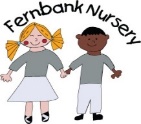 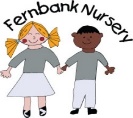               Please see below planned activities for the children for the forthcoming week.Week commencing- 14/10/19All children will be;Joining in P.E with Josh (Wednesday afternoon's) and gymnastics with Nicola (Monday morning's) This will swap over after half termLearning Jolly Phonics letter sound 'T t' Shamim and Jo's Green group Weaving ribbons outside between the fences Leaf printingMaking hayMaking gingerbread men Listening to the story of 'Two frogs' Hannah and Farheen's yellow groupMaking the 3 little pigs houses using the different materials: brick, straw and wood3 little pig role play activity Matching shapes to objects in the environment Using tweezers to pick up pasta, developing our fine motor skills Making rangoli patterns using coloured pumpkin seeds to celebrate DiwaliAtika and Naila's red  key worker groupInvestigating pumpkinsUsing coloured pumpkin seeds to make rangoli patterns to celebrate Diwali Music and movement activity Speech and language game using big and small and positional language A note to parents/Carers; Friday 18th October 2019 - Halloween/Diwali party just for the children in nursery on this day. Children can dress in a Halloween costume. Nursery will provide party foodFriday 18th October 2019 - Nursery closes at 6pm for half term and re-opens on Tuesday 29th October 2019 at 8amPlease email/bring things into nursery that children have achieved at home, have shown a particular interest in or have enjoyed at the weekend/in the holidays. This helps us to share your child's learning and enhance our activities and areas in nursery.  P.E and gymnastics- We ask for a £1 contribution towards these sessions if you would like your child to join in. This can be paid either weekly £1, half termly £6, or for the full term £14. Please pay to management. Fernbank library - If you want your child to choose a book and swap it each week at our library please bring in a book bag or purchase one from ourselves for £2.50. Please ask a member of staff for further details.